Phần đáp án câu trắc nghiệm: Tổng câu trắc nghiệm: 40.SỞ GD&ĐT ĐẮK LẮKTRƯỜNG THPT NGÔ GIA TỰ(Không kể thời gian phát đề) ĐÁP ÁN KIỂM TRA GIỮA HỌC KỲ 1NĂM HỌC 2021-2022 MÔN LỊCH SỬ – Khối lớp 12 Thời gian làm bài : 45 phút 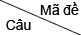 0010020030041CDAD2DDAA3ABBC4ABDC5BAAD6DCCD7DBAB8CADC9AACD10ACAD11DDBA12CACB13DCCB14BBBC15DBDC16BDDB17BDCA18DACA19CCAD20ACBC21DABC22BADB23CCCA24CDCA25DCBD26ABAB27BABA28CACB29BCDC30ACBA31ABDC32DADD33BDCB34CCAC35ADAA36ADBD37BBDA38CBAB39CDBD40BADB